KONSOLİDASYON , ATELEKTAZİKonsolidasyon; distal hava yolları ve alveollerde hava yerini sıvı, ödem, kan, hücreler  almasıdır.Konsolidasyon gölge koyuluğu şeklindedir.Parankimde artmış yoğunluk, havayollarında düşük yoğunluk( hava bronkogramı) izlenebilir. Konsolide alanda bronkovasküler yapılar görülemez. Volüm kaybı yoktur.En sık nedenler:     Pnömoni – lober pnömoni tipik örneğidir     ödem    kanama    infarktüs    aspirasyon    bronkioloalveoler kanser    lenfomaHava Bronkogramı:Akciğerde konsolide bir alan varsa opak görünür ve hava yolları açıktır, siyah görünür. Bu görünüme hava bronkogramı denilir. Konsolidasyon için tipik bir bulgudur. 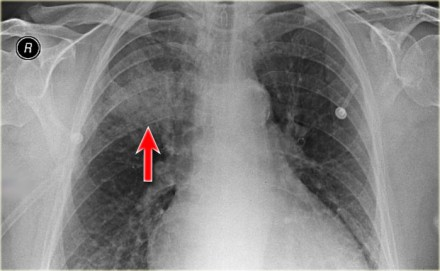 sağ üst lobda pnömoni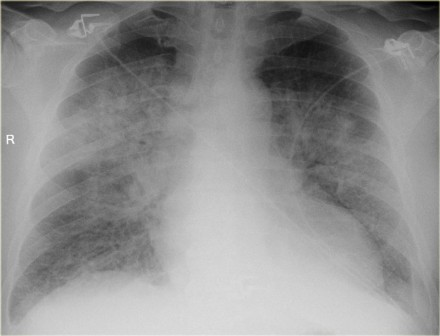 Konjestif kalp yetmezliği akciğer ödemi, bilateral perihiler hava bronkogramı içeren konsolidasyonlar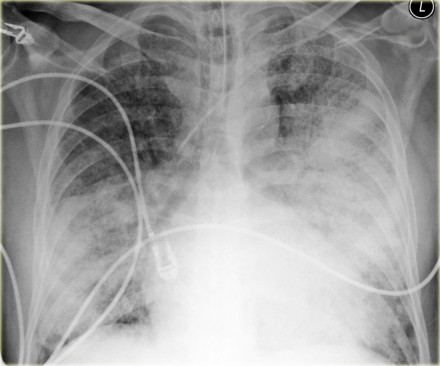 bilateral bronkopnömoni, diffüz konsolidasyon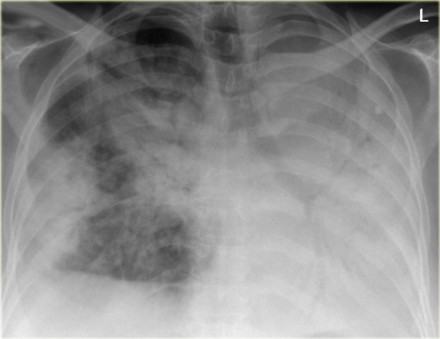 bronkoalveoler kanser, solda hava bronkogramı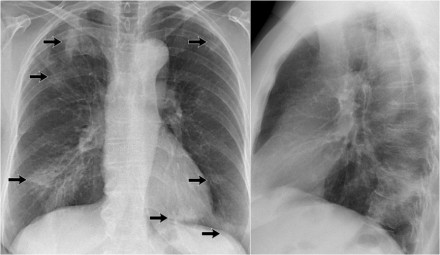 Multipl konsoldasyon, organize pnömoniATELEKTAZİ: Akciğerde hacim kaybı olmasıdır. Hava yolu obstrüksiyonu veya akciğere sıvı, pnömotoraksın kompresyonuyla hacim kaybı oluşur. Atelektazi türleri Rezorbsiyon atelektazisi (Obstrüktif atelektazi)Pasif atelektaziKompressif atelektaziAdeziv atelektaziSkatrizan atelektaziPasif atelektazi - Pnömotoraksa bağlı görülürKompressif atelektazi- Eşlik eden plevral sıvı, kitle, bül…vbile volüm kaybı olur.Adeziv atelektazi - Surfaktan eksikliğine bağlı, non obstrüktif , periferik yerleşimliSkatrizan atelektazi - İnterstisyel doku fibrozisine bağlıAtelektazinin radyolojik bulgularıDirekt Bulgu: Hava bronkogramı olmayan iyi sınırlı opasite görülmesi İndirekt bulgular: 1) Fissürün yer değiştirmesi2) Hemidiyafragmanın yukarı doğru yer değiştirmesi 3) Mediastenin lezyon tarafına yer değiştirmesi 4)Hilusun yer değiştirmesi5.) Kompanzatris saydamlık artışı  6.) Kot aralıklarının daralması 7) Hava bronkogramlarının görülmemesiPostoperatif atelektaziAyırıcı Tanı:Mukus tıkaçPulmoner emboliPlevral effüzyon + atelektazi    Pulmoner emboliToraks cerrahisi, abdominal (over tm, renal ve pankreas cerrahisi) de plevral effüzyona yol açabilir. SAĞ ÜST LOB ATELEKTAZİSİKüçük fissürün yukarı doğru yerdeğiştirmesiBüyük fissürün anteriora yerdeğiştirmesi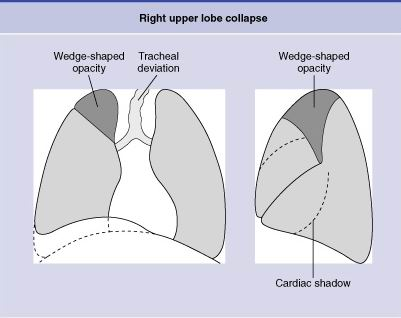 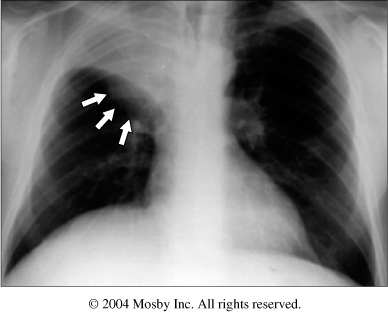 SAĞ ORTA LOB ATELEKTAZİSİSağda kalp kenarının silinmesiKüçük fissürün aşağı yerdeğiştirmesiBüyük fissürün alt kısımda öne doğru yerdeğiştirmesi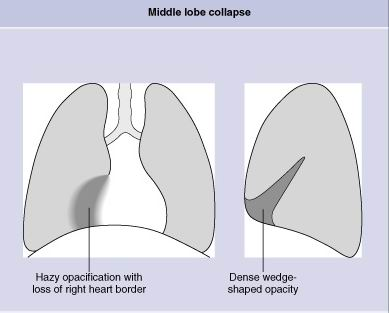 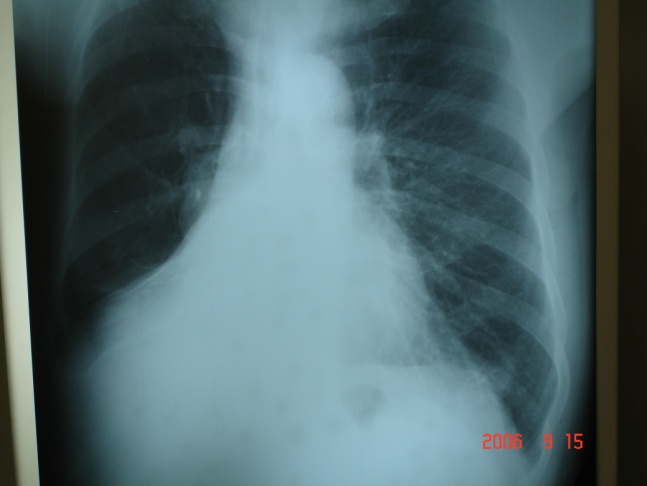 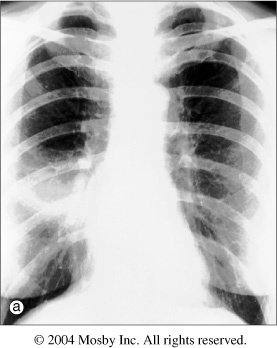 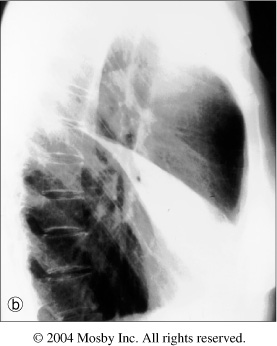 SAĞ ALT LOB ATELEKTAZİSİSağda kalp kenarını silmeyen alt zonda opasite artışıBüyük fissürün aşağı ve mediale doğru yerdeğiştirmesiNormalde büyük fissür PA grafide gözükmez. Ancak bu durumda görünür hale gelir.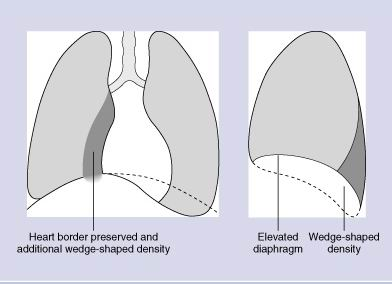 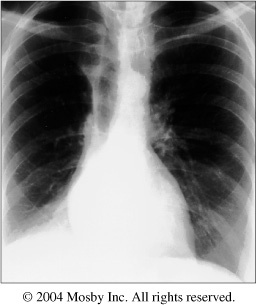 SOL ÜST LOB ATELEKTAZİSİSol perihiler iyi sınırlanamayan opasiteLateral grafide tipik: Öne doğru yerdeğiştirmiş olan majör fissürün önünde keskin sınırlı opasite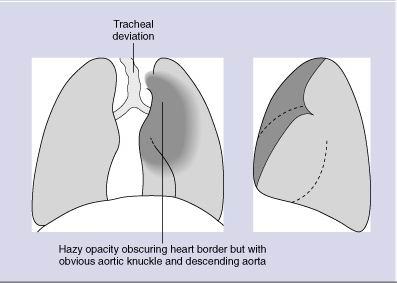 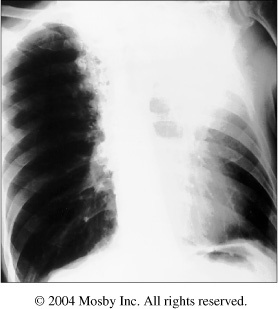 Lingula atelektazisi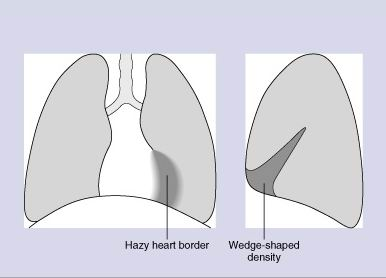 SOL ALT LOB ATELEKTAZİSİKalp gölgesi arkasında üçgen şeklinde opasiteLateral kenarı keskin, büyük fissürün inferomediale kaymasına bağlı, solda kalp kenarına paralel bir hat oluşturur.Lateral grafide kötü sınırlı vertebralara doğru uzanan ve diafragmayı silen opasite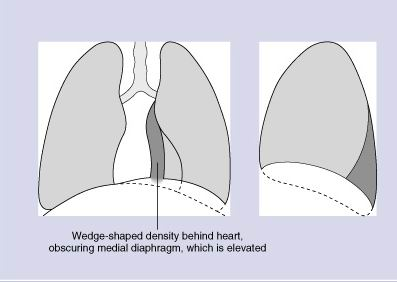 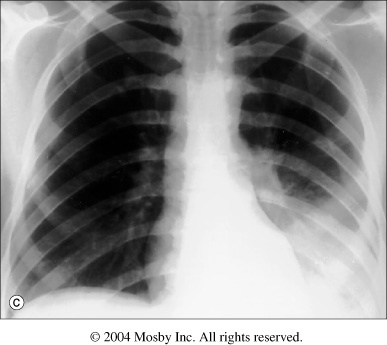 Sol alt lob ve lingula atelektazisi. Orta ve alt zonda konsolidasyon, solda kalp kenarı korunmuş ancak sol diafragma izlenemiyor.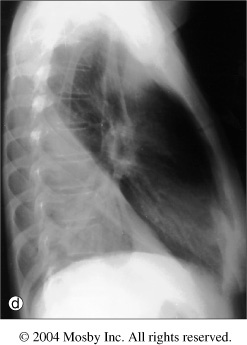 Lateral grafide, anteriorda büyük fissürle sınırlı alt lobda konsolidasyon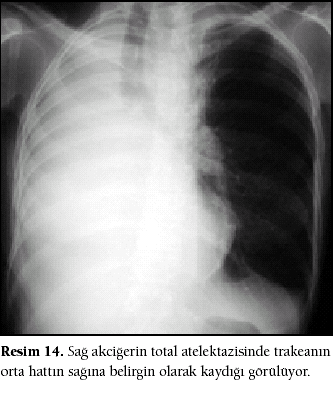 Sağda Total atelektazi 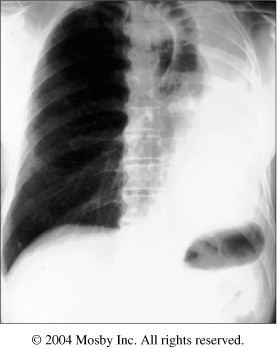 Solda total atelektaziÖNERİLEN KAYNAKLAR:Basılı Kaynaklar:1.Chest Radiology, plain film patterns and differential diagnoses, foruth edition, James C. Reed2. Konvansiyonel Akciğer Radyolojisi, Prof.Dr. Macit ArıyürekElektronik Kaynaklar: 1. www.radiopedia.org